
2023 Regional Schedule
Bayou Regional   
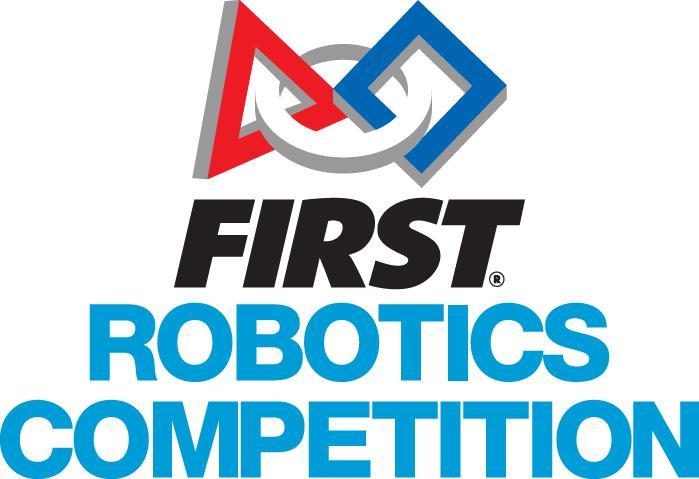 
**Schedule subject to change. All times are estimated based on flow of rounds. See Pit Administration table for updated times.Competition ScheduleCompetition ScheduleActivities ScheduleActivities ScheduleWednesday, March 29th, 2023Wednesday, March 29th, 20236:00PM-8:00PM5 Team Reps to Load In and Set Up PitsThursday, March 30th, 2023Thursday, March 30th, 2023Thursday, March 30th, 2023Thursday, March 30th, 20237:45AM   5 Team Reps to Load In9:30AM-4:00PMCommunity Champion Experience - In Lobby8:30AM   Pits, Machine Shop, Registration and Inspection Open9:00AMLoad-in Ends9:00AM-11:00AMDriver’s Meeting, Field Open for Measurement and Calibration11:00AM-12:00PMLunch12:00PM-6:30PMPractice Matches8:00PM   Pits and Machine Shop CloseFriday, March 31st, 2023Friday, March 31st, 2023Friday, March 31st, 2023Friday, March 31st, 20238:00AM   Pits and Machine Shop Open9:30AM-4:00PMCommunity Champion Experience - In Lobby8:30AM-9:15AMOpening Celebration9:15AM-12:15PMQualification Matches12:15PM-1:15PMLunch1:15PM-5:45PMQualification Matches5:45PM-6:15PMAwards Ceremony~6:30PM**Pits and Machine Shop Close immediately following Awards CeremonySaturday, April 1st, 2023Saturday, April 1st, 2023Saturday, April 1st, 2023Saturday, April 1st, 20238:00AM   Pits and Machine Shop Open9:30AM-12:00PMCommunity Champion Experience- In Lobby8:30AM-9:15AMOpening Celebration9:30AM-12:00PMCommunity Champion Experience- In Lobby9:15AM-12:15PM  Qualification Matches12:15PM-12:30PMAlliance Selections12:30PM-1:30PMLunch1:30PM-4:30PM  Playoff Matches & Awards Ceremony~5:00PM**Pits close 30 minutes following the close of the Closing Ceremony